AustraliaAustraliaAustraliaAustraliaApril 2025April 2025April 2025April 2025SundayMondayTuesdayWednesdayThursdayFridaySaturday12345678910111213141516171819Good FridayEaster Saturday20212223242526Easter SundayEaster MondayAnzac Day27282930NOTES: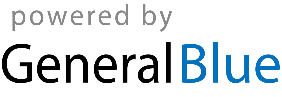 